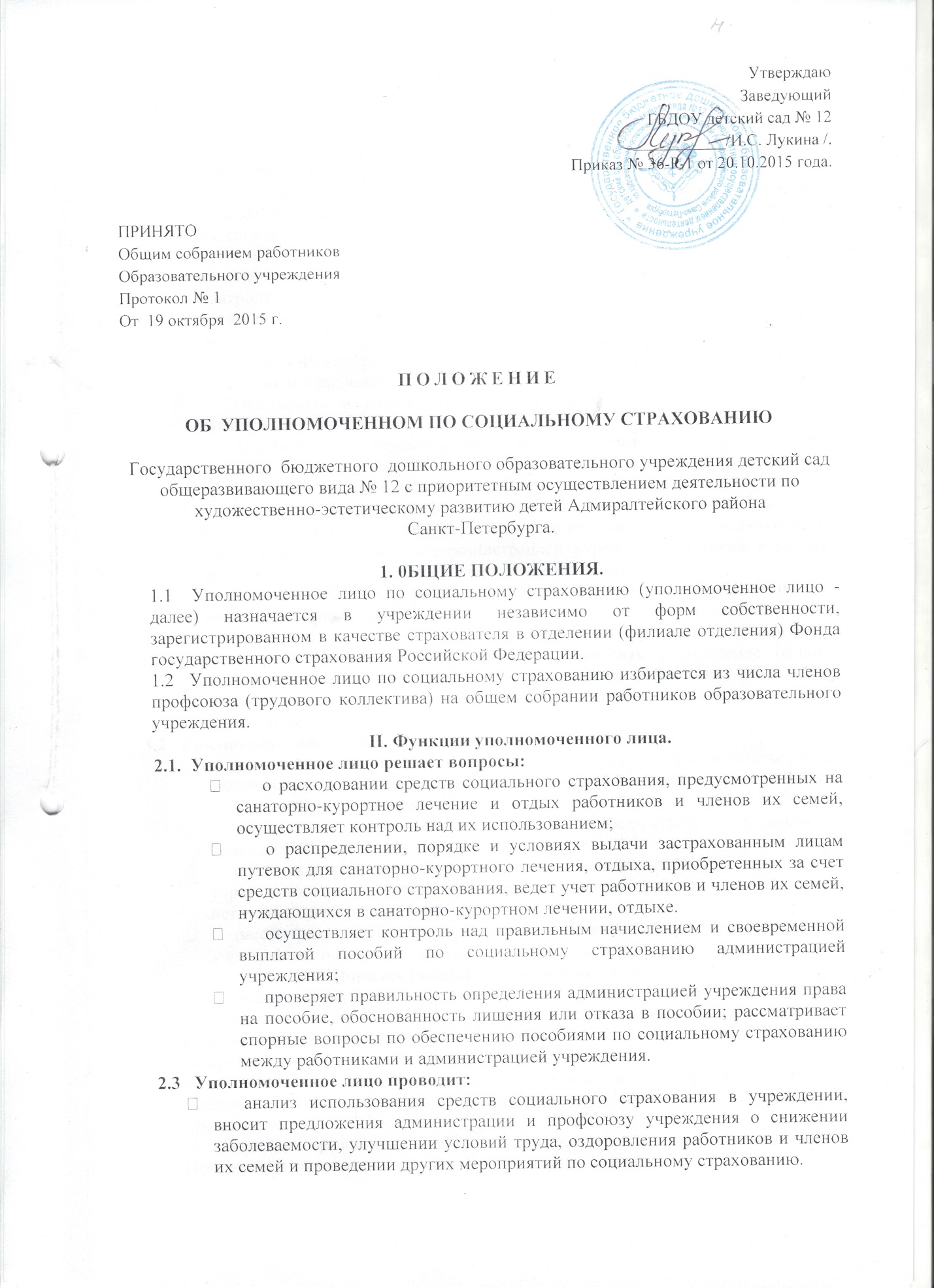 III. Права и обязанности уполномоченного лица.     3.1. Уполномоченное лицо в праве:        проводить проверки правильности назначения и выплаты пособий по социальному страхованию администрацией учреждения,  как по собственной инициативе, так и по заявлениям (жалобам) работников учреждения;        запрашивать у администрации учреждения, органов государственного надзора и контроля и органов общественного контроля за охраной труда материалы и сведения, необходимые для рассмотрения вопросов, входящих в его компетенцию, и выносить соответствующие решения; принимать участие в выяснении администрацией учреждения, органами государственного надзора и контроля и органами общественного контроля за охраной труда обстоятельств несчастных случаев на производстве, в быту, в пути на работу или с работы и др. - участвовать в проведении органами Фонда социального страхования Российской Федерации ревизий (проверок) в целях осуществления контроля за правильным и рациональным расходованием средств социального страхования;        участвовать в разработке планов оздоровления лиц, направляемых в санатории-профилактории;        участвовать в осуществлении органами управления здравоохранения контроля над выдачей листков нетрудоспособности лечебно-профилактическими учреждениями, обслуживающими работников учреждения;        обращаться в отделение (филиал отделения) Фонда социального страхования Российской Федерации, зарегистрировавшее страхователя, при возникновении спора между комиссией и администрацией учреждения, а также в случаях неисполнения администрацией учреждения его решений;        получать в отделении (филиале отделения) Фонда нормативные акты и необходимую информацию по вопросам, входящим в его компетенцию;        проходить обучение по вопросам социального страхования, организуемое отделением (филиалом отделения) Фонда; вносить в отделение (филиал отделения) Фонда предложения по организации работы по социальному страхованию в учреждении; участвовать в развитии добровольных форм социального страхования работников учреждения.    3.2.  Уполномоченное лицо:        в случае установления нарушений действующего законодательства по социальному страхованию информировать администрацию учреждения и отделение (филиал отделения) Фонда;        представлять материалы о своей работе по запросам отделения (филиала отделения) Фонда;        представлять общему собранию трудового коллектива и администрации учреждения отчет о своей деятельности не реже одного раза в год и по истечении срока полномочий;        рассматривать в 10-тидневный срок заявления (жалобы) работников учреждения по вопросам социального страхования. IV. Порядок работы уполномоченного лица.Уполномоченное лицо избирается на срок от 1 года до 3-х лет. Уполномоченное лицо может быть переизбрано до истечения срока полномочий решением общего собрания работников образовательного учреждения, в том числе по представлению отделения (филиала отделения) Фонда.Заседания уполномоченного лица проводятся по мере необходимости. Решения  уполномоченного по социальному страхованию оформляются протоколом. Порядок организации работы уполномоченного лица устанавливается Положением об уполномоченном по социальному страхованию.На время выполнения обязанностей уполномоченного лица, если эти обязанности осуществляются в рабочее время, работнику гарантируется сохранение среднего заработка в соответствии с коллективным договором или соглашением.По решению отделения (филиала отделения) Фонда уполномоченному лицу может быть выплачено единовременное вознаграждение за счет средств Фонда социального страхования Российской Федерации. V.      Контроль над работой уполномоченного лица и  обжалование его решений.Контроль над работой уполномоченного лица осуществляет отделение (филиал отделения) Фонда.Решения уполномоченного лица могут быть обжалованы в отделение (филиал отделения) Фонда.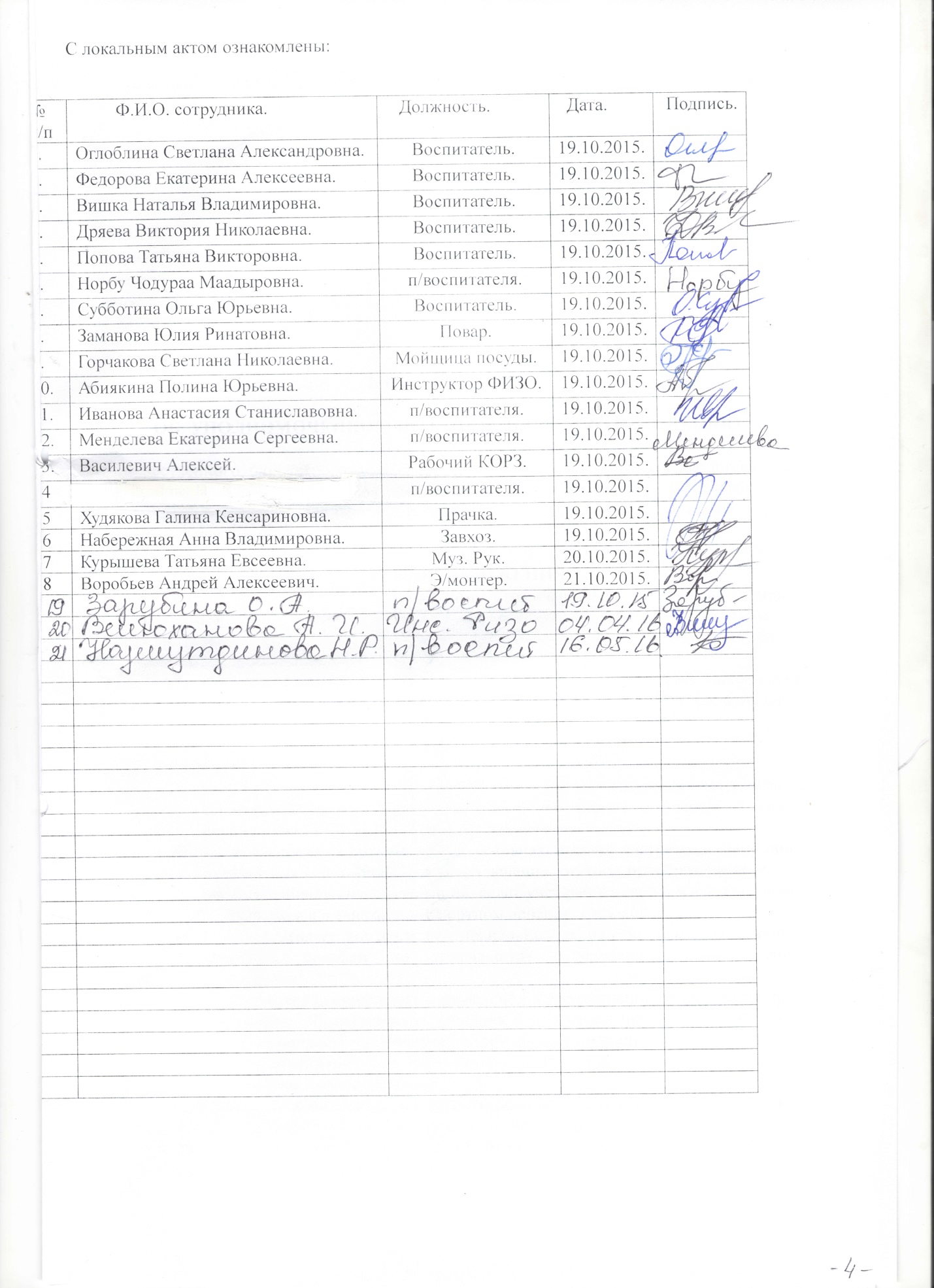 